DOMANDA DI PARTECIPAZIONEAll’Agenzia del DemanioDirezione Regionale LiguriaVia Finocchiaro Aprile 116129 -  Genova(GE)Il sottoscritto ………………………………………. nato/a a ………………………. il ………………. CF ……………………. residente a …………………………….. (…………) via …………………… n. ……………….  ai sensi degli artt. 46 e 47 del D.P.R. 445/00, consapevole delle responsabilità e delle sanzioni penali previste dall’art. 76 del citato decreto in caso di dichiarazioni false o mendaci,CHIEDE DI PARTECIPAREAlla procedura aperta ai sensi dell’art. 60 del D. lgs. 50/2016 coordinato con il Dlgs. 56/2017 per l’affidamento di Servizi tecnici per rilievo 2D/3D geometrico-architettonico-strutturale compatibile BIM, Verifica della Vulnerabilità Sismica, Indagini Ambientali e verifica delle Prestazioni Termo-Igrometriche dei componenti edilizi  sui seguenti immobili statalinell’ambito dei servizi d’ingegneria e architettura ai sensi dell’art. 3 lett. vvvv) del D.Lgs. N. 50/2016 - CIG: 7168459F7Din qualità di: □professionista singolo con sede in …………………………………. (………) via ………………………… n. ……………. C.F. ………………………………………. P.IVA ………………………………………Ovvero □ legale rappresentante □ procuratore generale/speciale, giusta procura allegata alla presentedi ……………………………………………….. (indicare la denominazione) con sede in …………………………………………..(……….) via …………………………… n. ………………. C.F. ……………………………. P.IVA …………………………. che si configura come: □ studio associato/associazione professionale □ società di ingegneria □ società di professionisti □consorzio stabile (compilare in caso di consorzio stabile che non partecipa in proprio) che partecipa per i seguenti consorziati:…………………………………….. (indicare la denominazione sociale e la forma giuridica)……………………. con sede legale in ……………. (…….) via ………………………n. …..CF …………………………….. PI …………………………..…………………………………….. (indicare la denominazione sociale e la forma giuridica)……………………. con sede legale in ……………. (…….) via ………………………n. …..CF …………………………….. PI …………………………..…………………………………….. (indicare la denominazione sociale e la forma giuridica)……………………. con sede legale in ……………. (…….) via ………………………n. …..CF …………………………….. PI …………………………..……………………………………………………………………………………………………….(per ogni altro consorziato indicare denominazione sociale, forma giuridica, sede legale, CF e PI);compilare se mandatario di RT costituitocome soggetto mandatario di un RT già costituito (art. 48 del D.Lgs. 50/2016), giusta atto costitutivo allegato:nell’ambito del quale, in caso di aggiudicazione, lo scrivente mandatario svolgerà la seguente parte del servizio ……………………………………………………………………….di cui fanno parte i seguenti mandanti:………………………………………………………………………………………………………..……………………………………………………………………………………………………….………………………………………………………………………………………………………..(se professionista singolo, indicare: nome, cognome, luogo e data di nascita, indirizzo di residenza, CF e P. IVA; se studio professionale/associazione di professionisti, società o consorzio, indicare: denominazione, forma giuridica, sede legale, CF e P. IVA)che in caso di aggiudicazione svolgerà la seguente parte del servizio……………………………………………………………………………………………….;…………………………………………………………………………………………………………………………………………………………………………………………………………………..……………………………………………………………………………………………………….(se professionista singolo, indicare: nome, cognome, luogo e data di nascita, indirizzo di residenza, CF e P. IVA; se studio professionale/associazione di professionisti, società o consorzio, indicare: denominazione, forma giuridica, sede legale, CF e P. IVA)che in caso di aggiudicazione svolgerà la seguente parte del servizio ………………………………………………………………………………………………………..;…………………………………………………………………………………………………………               (per ogni altro mandante riportare tutte le suddette informazioni)compilare se mandatario di RT costituendo:come soggetto mandatario di un RT non ancora costituito - art 48 del D.Lgs. 50/2016:nell’ambito del quale, in caso di aggiudicazione, lo scrivente mandatario svolgerà la seguente parte del servizio ………………………………………………………………..di cui fanno parte i seguenti mandanti:………………………………………………………………………………………………………….………………………………………………………………………………………………………………………………………………………………………………………………………………….(se professionista singolo, indicare: nome, cognome, luogo e data di nascita, indirizzo di residenza, CF e P. IVA; se studio professionale/associazione di professionisti, società o consorzio, indicare: denominazione, forma giuridica, sede legale, CF e P. IVA)che in caso di aggiudicazione svolgerà la seguente parte del servizio …………………………………………………..………………………………………………….;………………………………………………………………………………………………………..………………………………………………………………………………………………………..………………………………………………………………………………………………………..(se professionista singolo, indicare: nome, cognome, luogo e data di nascita, indirizzo di residenza, CF e P. IVA; se studio professionale/associazione di professionisti, società o consorzio, indicare: denominazione, forma giuridica, sede legale, CF e P. IVA)che in caso di aggiudicazione svolgerà la seguente parte del servizio ……………………………………………………………………………………………………….;………………………………………………………………………………………………………..………………………………………………………………………………………………………..………………………………………………………………………………………………………..(per ogni altro mandante riportare le suddette informazioni)DICHIARA(nel caso di professionista singolo) di essere in possesso di tutte le abilitazioni neces-sarie ai fini dell’espletamento dell’incarico, con specifico riferimento anche all’abilitazione per lo svolgimento dell’attività di coordinatore della sicurezza in fase di progettazione e di esecuzione di cui all’art. 98 del D.Lgs. 81/08, indicando gli estremi delle iscrizioni agli albi di riferimento……………………………………………………………..;(nel caso di concorrente diverso dal professionista singolo) che l’incarico oggetto dell’appalto sarà svolto dal/i seguente/i professionista/i:………………………………………….(riportare i dati identificativi del professionista) …………………………………….......(indicare la qualifica professionale) ………………………………………….(indicare gli estremi di iscrizione nell’albo professionale di riferimento) ……………………………………………………………………….       (indicare se il soggetto è in possesso dell’abilitazione per lo svolgimento delle attività di coordinatore in fase di progettazione di cui all’art. 98, D.Lgs. 81/081);……………………………………………………….... (indicare  la  qualifica  professionale)………………………………………. (indicare gli estremi di iscrizione nell’albo professionale di riferimento) …………………………………………………………… (indicare se il soggetto è in possesso dell’abilitazione per lo svolgimento delle attività di coordinatore in fase di progettazione di cui all’art. 98, D.Lgs. 81/08);……………………………………………………………………………………………………….……………………………………………………………………………………………………….……………………………………………………………………………………………………….       (per ogni altro professionista riportare le suddette informazioni)(nel caso di concorrente diverso dal professionista singolo che abbia indicato due o più professionisti per l’esecuzione dell’incarico oggetto dell’appalto) che il soggetto incaricato dell’integrazione delle prestazioni specialistiche è………………………………………………………………………………………………………………………………………………………. (riportare i dati identificativi del professionista)(in caso di RT sia costituiti che costituendi) gli estremi di identificazione del soggetto mandatario e dei mandanti nonché le parti del servizio che in caso di aggiudicazione saranno eseguite dai seguenti singoli componenti………………………………………………………………………………………………………………………………………………………………………………………………………………………………………………………………………………………………………………………(in caso di RT costituendi) ai sensi dell’art. 48, comma 8, D.Lgs. 50/2016, l’impegno a conferire, in caso di aggiudicazione della gara, mandato collettivo speciale con rap-presentanza al soggetto mandatario (indicare)………………………………………………………………………………………………………………………………………… che stipulerà il contratto in nome e per conto proprio e dei mandanti, sottoscritto da tutti i componenti del raggruppamento;    (in caso di R.T. sia costituiti che costituendi) ai sensi dell’art. 24 comma 5 del D. Lgs.50/2016, il progettista laureato ed abilitato da meno di cinque anni all’esercizio della professione secondo le norme dello Stato membro dell’Unione Europea di residenza è: …………………………………………………………........................................................      ……………………………………………………………………………………….……………(nel caso di società di professionisti o società di ingegneria) ai sensi dell’art. 254 del       D.P.R.207/10cheil/i direttore/i tecnico/i è/sono       …………………………………………………………………………………………………….                            …………………………………………………………………………………………………...….……………………………………………………………………………………………….…….(riportare i dati identificativi del/i direttore/i tecnico/i);di accettare il contenuto degli elaborati tecnici messi a disposizione dalla stazione appaltante;di accettare che le comunicazioni di cui all’art. 76 D.Lgs. 50/2016 siano trasmesse via pec all’indirizzo indicato sul plico;che l’offerta è valida e vincolante per 180 giorni consecutivi a decorrere dalla scaden-za del termine per la presentazione delle offerte;□ di autorizzare l’Agenzia, qualora un partecipante alla gara eserciti, ai sensi della L. 241/90, il diritto di “accesso agli atti”, a rilasciare copia di tutta la documentazione presentata per la partecipazione alla procedura;ovvero, in alternativa□ di indicare in sede di offerta tecnica le parti coperte da segreto tecnico/commerciale.Luogo e data	TIMBROFIRMA_________________________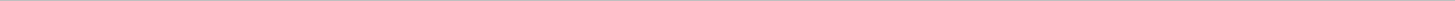 Immobile n.Codice beneDescrizioneUbicazioneIndirizzo1IMB0098CASERMA "PIETRO CRESPI"IMPERIA (IM)Via Strato 2 – Imperia (IM)2IMB0260PALAZZO DEMANIALE PER SERVIZI DI FRONTIERAVENTIMIGLIA (IM)Corso Mentone SS Aurelia da n.99 a n.1033GEB0035CASERMA ROSOLINO PILOGENOVAVia Innocenzo IV-CIV.7-gia' Piazza Carignano – Genova(GE)4 GEB0416CASERMA FUNZIONALE "NINO BIXIO"GENOVAVia Sardorella 57, Genova Bolzaneto(GE)